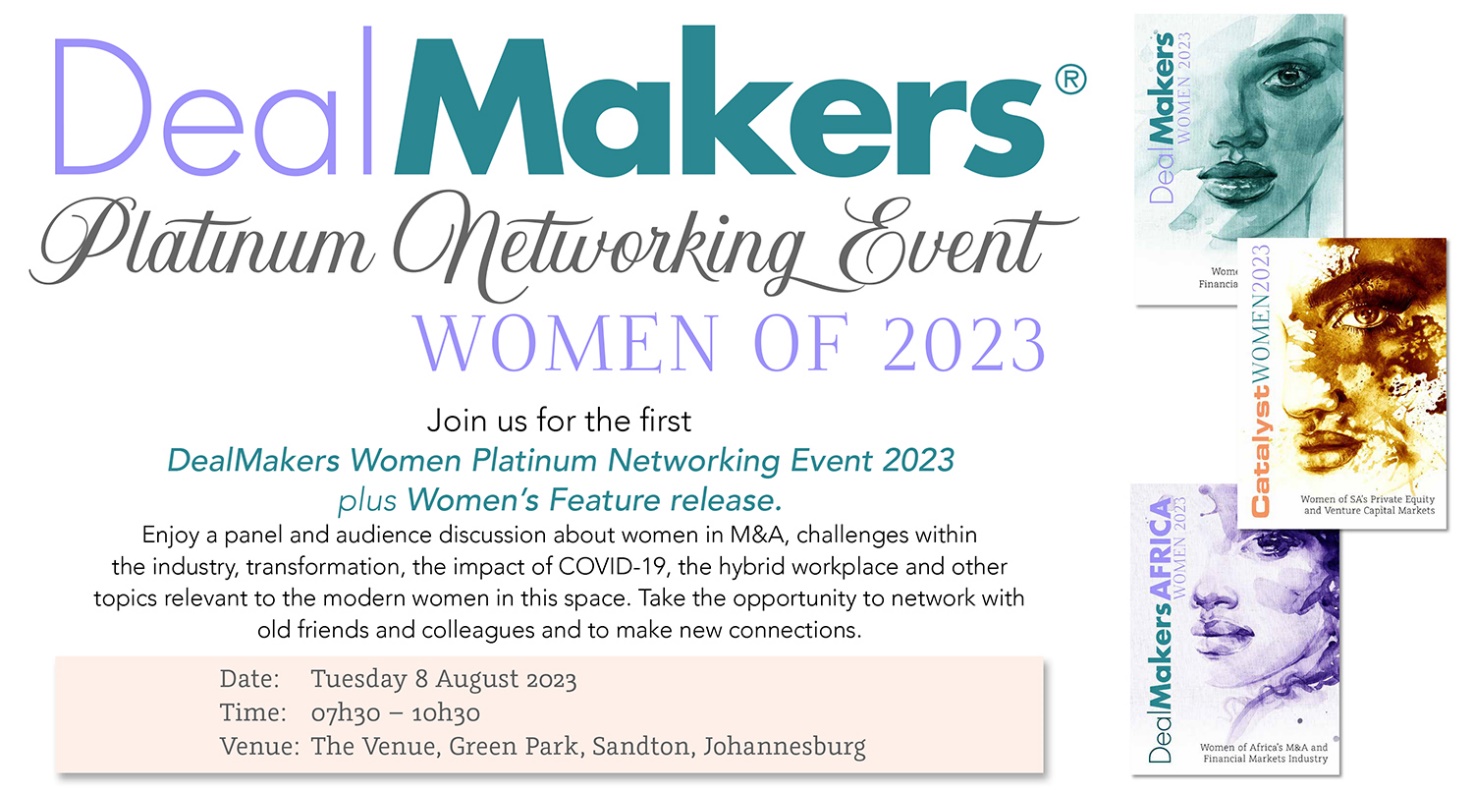 Invoicing Details:   Invoice will be issued in mid-August 2023 after the feature is released and is payable by end August 2023Signature: ______________________			Date: _________________For any queries, contact:Vanessa Aitkenreception@gleason.co.za |  083 775 2995Company:No of Guests:No of Guests:Guests included in the 2023 Women’s FeatureGuests included in the 2023 Women’s FeatureR550 each excl VATR550 each excl VATGuests not in2023 Women’s FeatureGuests not in2023 Women’s FeatureR750 each excl VATR750 each excl VAT*Please advise if there are dietary requirements we need to be aware of:*Please advise if there are dietary requirements we need to be aware of:*Please advise if there are dietary requirements we need to be aware of:*Please advise if there are dietary requirements we need to be aware of:*Please advise if there are dietary requirements we need to be aware of:*Please advise if there are dietary requirements we need to be aware of:Company:Company:Company:PO Number (if applicable):PO Number (if applicable):PO Number (if applicable):PO Number (if applicable):PO Number (if applicable):Attention:Attention:VAT No:Email:Physical Address:Physical Address:Physical Address:Physical Address: